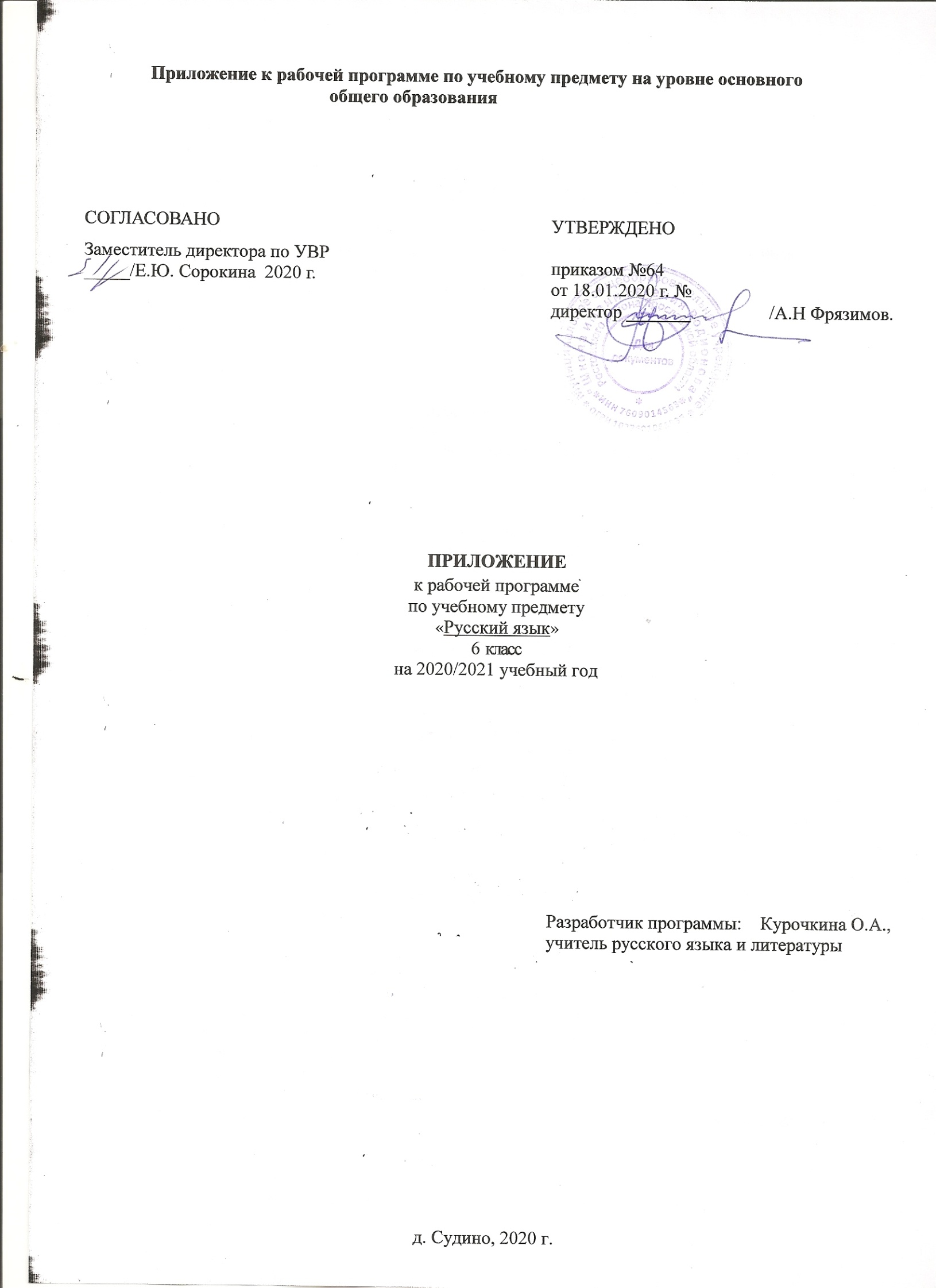 Пояснительная  записка        Приложение к рабочей программе по предмету «Русский язык» составлено на основании:- Методических рекомендаций по организации образовательного процесса общеобразовательных организаций на уровне основного общего образования на основе результатов Всероссийских проверочных работ, проведенных в сентябре-октябре 2020 г;- Аналитической справки по результатам проведения всероссийской проверочной работы по русскому языку за курс 4 класса.  В соответствии  с Федеральным законом от 29 декабря 2012 г. № 273-ФЗ «Об образовании  в Российской Федерации» (Собрание законодательства Российской Федерации, 2012, № 53, ст. 7598; 2020, № 9, ст. 1137), с Правилами осуществления мониторинга системы образования, утвержденных постановлением Правительства Российской Федерации от 5 августа 2013 г. № 662, приказом Федеральной службы по надзору в сфере образования и науки, Министерства просвещения Российской Федерации и Министерства науки и высшего образования Российской Федерации от 18 декабря 2019 г. № 1684/694/1377  «Об осуществлении Федеральной службой по надзору в сфере образования  и науки, Министерством просвещения Российской Федерации и Министерством науки и высшего образования Российской Федерации мониторинга системы образования в части результатов национальных и международных исследований качества образования и иных аналогичных оценочных мероприятий,  а также результатов участия обучающихся в указанных исследованиях  и мероприятиях», в целях оказания методической помощи при реализации образовательных программ основного общего образования на основе результатов Всероссийских проверочных работ (далее – ВПР), проведенных  в сентябре-октябре 2020 г.        По результатам анализа проведенной проверочной работы по русскому языку за курс 5 класса можно сделать следующие выводы: материал, пройденный за год, усвоен на высоком  уровне, но необходима дополнительная отработка  заданий  по темам «Синтаксис» и  «Текст» и «Лексика»В соответствии с выявленными затруднениями обучающихся составлено данное приложение.Срок реализации 19.12. 2020-25.12.2020Приложение к рабочей программе по учебному предмету «Русский язык».Изменения, вносимые в рабочую программу путем включения в освоение нового учебного материала и формирование соответствующих планируемых результатов с теми умениями и видами деятельности, которые по результатам ВПР в сентябре-октябре 2020 г. были выявлены как проблемные поля.Дата урокаТема урокаПланируемые результаты(из отчетов ВПР)Содержание21.12Распознавание предложения и расстановка знаков препинанияРабота с текстом.Анализ текста. 22.12Синонимические отношения Анализ текста. Определение типов речи.Работа с текстом.Анализ текста23.12Антонимические отношения Распознавание предложения и расстановка знаков препинанияРабота с текстом.Выполнение разборов: фонетического, морфологического и синтаксического.24.12Антонимические отношения Синтаксический разбор предложений Сочинение «Что  я жду от Нового года». 